PPHU  „NIEWIADOMSKI”, ul. Pamiątkowa 32; 66-300 Międzyrzecz, tel. +48 95 742 93 72; fax + 48 95 742 93 74, e-mail: pphuniewiadomski_odpady@op.plPPHU  „NIEWIADOMSKI”, ul. Pamiątkowa 32; 66-300 Międzyrzecz, tel. +48 95 742 93 72; fax + 48 95 742 93 74, e-mail: pphuniewiadomski_odpady@op.plPROSIMY O WYSTAWIANIE POJEMNIKÓW / WORKÓW DO SEGREGACJI DO GODZINY 7:00 W WYZNACZONYM DNIU ODBIORU W ŁATWO DOSTĘPNYM I WIDOCZNYM MIEJSCU, ZAPEWNIAJĄC ODGODNY DOJAZD SPECJALISTYCZNYCH POJAZDÓW. W PRZYPADKU AWARII SPRZĄTU ORAZ INNYCH ZDARZEŃ LOSOWYCH ODBIÓR ODPADÓW NASTĄPI W KOLEJNYM DNIU ROBOCZYM.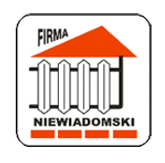 2019HARMONOGRAM WYWOZU ODPADÓW            GMINA TRZCIELMiejscowośćRodzaj odpaduIIIIIIIVVVIVIIVIIIIXXXIXIISiercz, Sierczynek, Żydowo, Rybojady                  ODPADY  KOMUNALNE7; 214; 184; 181; 15; 2713; 2710; 248; 225; 192; 16; 3014; 2812; 259; 21Chociszewo                  ODPADY  KOMUNALNE8; 225; 195; 192; 16; 2714; 2811; 259; 236; 203; 171; 15; 2913; 2610; 23Brójce                  ODPADY  KOMUNALNE2; 8; 15; 22; 295; 12; 19; 265; 12; 19; 262; 9; 16; 23; 277; 14; 21; 284; 11; 18; 252; 9; 16; 23; 306; 13; 20; 273; 10; 17; 241; 8; 15; 22; 295; 13; 19; 263; 10; 17; 23; 31Trzciel – Nowe Miasto                  ODPADY  KOMUNALNE3; 9; 16; 23; 306; 13; 20; 276; 13; 20; 273; 10; 17; 24; 298; 15; 22; 295; 12; 19; 263; 10; 17; 24; 317; 14; 21; 284; 11; 18; 252; 9; 16; 23; 306; 14; 20; 274; 11; 18; 24Trzciel – Stare Miasto                  ODPADY  KOMUNALNE4; 10; 17; 24; 317; 14; 21; 287; 14; 21; 284; 11; 18; 25; 299; 16; 23; 306; 13; 21; 274; 11; 18; 251; 8; 16; 22; 295; 12; 19; 263; 10; 17; 24; 317; 14; 21; 285; 12; 19; 27Bieleń, Lutol Suchy, Łagowiec, Panowice, Stary Dwór                  ODPADY  KOMUNALNE5; 181; 151; 15; 2912; 2610; 247; 225; 192; 17; 3013; 2711; 258; 226; 20Świdwowiec, Jasieniec, Lutol Mokry, Smolniki                  ODPADY  KOMUNALNE11; 258; 228; 225; 19; 3017; 3114; 2812; 269; 236; 204; 18; 3115; 2913; 28TrzcielODPADY SELEKTYWNE    I BIODEGRADOWALNE744113108521129Siercz, Sierczynek, Żydowo, Rybojady, Świdwowiec, Jasieniec, ODPADY SELEKTYWNE    I BIODEGRADOWALNE96631512107431411Lutol Mokry, Smolniki, Chociszewo, Brójce, Bieleń, Lutol Suchy, Łagowiec, Panowice, Stary DwórODPADY SELEKTYWNE    I BIODEGRADOWALNE8552141196321310Trzciel, SierczODPADY WIELKOGABARYTOWE---4-----4--Chociszewo, Brójce, Lutol MokryODPADY WIELKOGABARYTOWE---8-----7--Lutol Suchy, Łagowiec, Stary Dwór, PanowiceODPADY WIELKOGABARYTOWE---9-----8--Sierczynek, Żydowo, Rybojady, Świdwowiec, Jasieniec, Bieleń ODPADY WIELKOGABARYTOWEOdbiór odpadów wielkogabarytowych w ustalonym indywidualnie terminie po telefonicznym zgłoszeniu do dnia pierwszego wywozu pod numer 95 742 93 72 lub w Urzędzie Miejskim w Trzcielu 95 743 14 02 lub 95 743 14 36Odbiór odpadów wielkogabarytowych w ustalonym indywidualnie terminie po telefonicznym zgłoszeniu do dnia pierwszego wywozu pod numer 95 742 93 72 lub w Urzędzie Miejskim w Trzcielu 95 743 14 02 lub 95 743 14 36Odbiór odpadów wielkogabarytowych w ustalonym indywidualnie terminie po telefonicznym zgłoszeniu do dnia pierwszego wywozu pod numer 95 742 93 72 lub w Urzędzie Miejskim w Trzcielu 95 743 14 02 lub 95 743 14 36Odbiór odpadów wielkogabarytowych w ustalonym indywidualnie terminie po telefonicznym zgłoszeniu do dnia pierwszego wywozu pod numer 95 742 93 72 lub w Urzędzie Miejskim w Trzcielu 95 743 14 02 lub 95 743 14 36Odbiór odpadów wielkogabarytowych w ustalonym indywidualnie terminie po telefonicznym zgłoszeniu do dnia pierwszego wywozu pod numer 95 742 93 72 lub w Urzędzie Miejskim w Trzcielu 95 743 14 02 lub 95 743 14 36Odbiór odpadów wielkogabarytowych w ustalonym indywidualnie terminie po telefonicznym zgłoszeniu do dnia pierwszego wywozu pod numer 95 742 93 72 lub w Urzędzie Miejskim w Trzcielu 95 743 14 02 lub 95 743 14 36Odbiór odpadów wielkogabarytowych w ustalonym indywidualnie terminie po telefonicznym zgłoszeniu do dnia pierwszego wywozu pod numer 95 742 93 72 lub w Urzędzie Miejskim w Trzcielu 95 743 14 02 lub 95 743 14 36Odbiór odpadów wielkogabarytowych w ustalonym indywidualnie terminie po telefonicznym zgłoszeniu do dnia pierwszego wywozu pod numer 95 742 93 72 lub w Urzędzie Miejskim w Trzcielu 95 743 14 02 lub 95 743 14 36Odbiór odpadów wielkogabarytowych w ustalonym indywidualnie terminie po telefonicznym zgłoszeniu do dnia pierwszego wywozu pod numer 95 742 93 72 lub w Urzędzie Miejskim w Trzcielu 95 743 14 02 lub 95 743 14 36Odbiór odpadów wielkogabarytowych w ustalonym indywidualnie terminie po telefonicznym zgłoszeniu do dnia pierwszego wywozu pod numer 95 742 93 72 lub w Urzędzie Miejskim w Trzcielu 95 743 14 02 lub 95 743 14 36Odbiór odpadów wielkogabarytowych w ustalonym indywidualnie terminie po telefonicznym zgłoszeniu do dnia pierwszego wywozu pod numer 95 742 93 72 lub w Urzędzie Miejskim w Trzcielu 95 743 14 02 lub 95 743 14 36Odbiór odpadów wielkogabarytowych w ustalonym indywidualnie terminie po telefonicznym zgłoszeniu do dnia pierwszego wywozu pod numer 95 742 93 72 lub w Urzędzie Miejskim w Trzcielu 95 743 14 02 lub 95 743 14 36